PEMBEKALAN MATERI KEPADA IBU HAMIL DAN MENYUSUI TERKAIT PENTINGNYA IMUNISASI ANAKImunisasi adalah pemberian vaksin untuk melindungi tubuh atau membuat tubuh kebal terhadap suatu penyakit tertentu. Pemberian vaksin akan melindungi tubuh anak terhadap penyakit menular di masa mendatang, hal ini dikarenakan vaksinasi membantu meminimalkan penyebaran penyakit. Oleh karena itu, vaksinasi wajib dilakukan secara rutin untuk anak dibawah dua tahun.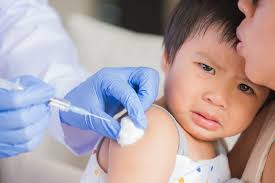 Pada tanggal 24 April 2024 mendatang, yang juga bertepatan hari imunisasi, mahasiswa Universitas Ahmad Dahlan khususnya Fakultas Kesehatan Masyarakat (FKM) menyelenggarakan kegiatan seminar di Balai Desa Kota Gede pada jam 10.00 WIB untuk memberi pembekalan terhadap ibu hamil dan menyusui. Seminar ini dihadiri oleh dosen FKM yaitu Ibu Suci Musvita Ayu, S.KM., M.PH selaku pembicara. Kegiatan ini merupakan bentuk peduli terhadap program vaksinasi anak yang telah diselenggarakan oleh pemerintah. Kegiatan seminar ini dibuka oleh MC dan dilanjutkan materi oleh Ibu Suci Musvita Ayu, S.KM., M.PH. Beliau menyampaikan seputar pentingnya vaksinasi bagi bayi baru lahir sampai dengan usia  2 tahun, apa saja akibat apabila bayi tidak divaksinasi, dan hal yang harus dilakukan pasca bayi divaksinasi. Setelah materi selesai dilanjut sesi tanya jawab dan pembagian doorprize bagi ibu yang dapat menjawab pertanyaan. Kegiatan ditutup dengan pemberian bingkisan dan buku yang berisi jadwal vaksinasi lengkap untuk bayi.Selain untuk memperingati hari vaksin dan mendorong untuk menjalakan program pemerintah, kegiatan ini juga dapat menambah wawasan bagi ibu hamil dan menyusui terlebih bagi mereka yang belum berpengalaman. Bersama - sama, kita mewujudkan generasi sehat untuk Indonesia.Info KontakAzizah Siva’ WulandariUniversitas Ahmad Dahlan0857002482062300029138@webmail.uad.ac.id